МУНИЦИПАЛЬНОЕ ОБРАЗОВАНИЕ «КУРУМКАНСКИЙ РАЙОН»АДМИНИСТРАЦИЯ СЕЛЬСКОГО ПОСЕЛЕНИЯ «АРЗГУН»671635, Бурятия, Курумканский район,с.Арзгун, ул.генерала Цыденова, 2   тел.8(30149) 92-1-57ТОГТООЛПОСТАНОВЛЕНИЕ от «04» сентября  2020 года                                                                                           № 25В целях усиления противопожарной защиты объектов и населенных пунктов сельского поселения «Арзгун» и во исполнение федерального закона от 21 декабря 1994 года  № 69-ФЗ «О пожарной безопасности, Администрация сельского поселения «Арзгун»ПОСТАНОВЛЯЕТ:1. Включать ниже перечисленные мероприятия по обеспечению пожарной безопасности в планы, схемы и программы развития территории сельского  поселения «Арзгун».2. Настоящее постановление вступает в силу с момента его подписания.3.Контроль за исполнением настоящего постановления оставляю за собой.4.Обнародовать настоящее постановление путем размещения на официальном сайте в сети Интернет.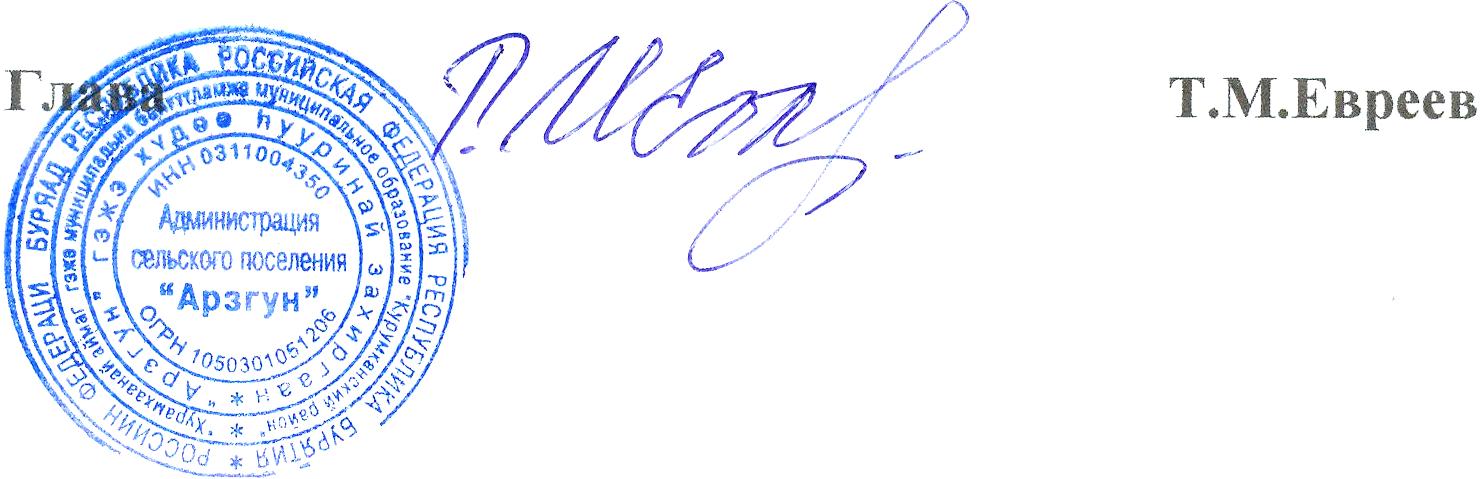 Приложениек Постановлению Администрации сельского поселения «Арзгун» от 04 сентября 2020 года № 25МЕРОПРИЯТИЯпо обеспечению пожарной безопасности на территории  сельского поселения «Арзгун»,включаемые в планы, схемы и программы развития территории сельского поселения «Арзгун»О включении мероприятий по обеспечению пожарной безопасности в планы, схемы и программы развития территории сельского поселения «Арзгун»№п\пнаименование мероприятийсрок исполненияисполнительисполнитель12344Нормативно-правовое обеспечение первичных мер пожарной безопасности на территории сельского поселения «Арзгун»Нормативно-правовое обеспечение первичных мер пожарной безопасности на территории сельского поселения «Арзгун»Нормативно-правовое обеспечение первичных мер пожарной безопасности на территории сельского поселения «Арзгун»Нормативно-правовое обеспечение первичных мер пожарной безопасности на территории сельского поселения «Арзгун»Нормативно-правовое обеспечение первичных мер пожарной безопасности на территории сельского поселения «Арзгун»1Разработка, принятие и актуализация нормативных правовых актов  Администрации сельского поселения «Арзгун» по вопросам  организационно-правового, финансового, материально-технического обеспечения первичных мер пожарной безопасности в границах населенных пунктов поселения (в том числе разработка и принятие муниципальных целевых программ по вопросам обеспечения пожарной безопасности, иных программ, плана привлечения сил и средств для тушения пожаров, иных постановлений, распоряжений)Постоянно.Актуализация при необходимостиАдминистрация сельского поселения «Арзгун»Администрация сельского поселения «Арзгун»2. Повышение роли Администрации поселения, населения в обеспечении пожарной безопасности на территории поселения2. Повышение роли Администрации поселения, населения в обеспечении пожарной безопасности на территории поселения2. Повышение роли Администрации поселения, населения в обеспечении пожарной безопасности на территории поселения2. Повышение роли Администрации поселения, населения в обеспечении пожарной безопасности на территории поселения2. Повышение роли Администрации поселения, населения в обеспечении пожарной безопасности на территории поселения2.1.Проведение по отдельному плану выездных проверок Администрацией поселения состояния работы по обеспечению первичных мер пожарной безопасности в границах населенных пунктовЕжеквартальноАдминистрация сельского поселения «Арзгун»Администрация сельского поселения «Арзгун»2.2.Работа по стимулированию граждан по созданию добровольных пожарных формирований, в целях деятельного участия в работе по борьбе с пожарамиЕжегодноАдминистрация сельского поселения «Арзгун»Администрация сельского поселения «Арзгун»2.3. Работа по организации обучения населения мерам пожарной безопасности и ведению пропаганды в области пожарной безопасности, содействие распространению пожарно-технических знанийПостоянноАдминистрация сельского поселения «Арзгун»Администрация сельского поселения «Арзгун»2.3.Работа по ведению (наполнению материалами, памятками, информационными сообщениями) раздела сайта сельского поселения «Арзгун» о  мерах пожарной безопасности Постоянно Администрация сельского поселения «Арзгун» Администрация сельского поселения «Арзгун»3. Укрепление пожарной безопасности3. Укрепление пожарной безопасности3. Укрепление пожарной безопасности3.1.Проверка состояния источников противопожарного водоснабженияДва раза в годАдминистрация поселенияАдминистрация поселения3.2.Строительство новых пожарных водоемов При необходимости и наличии источников финансированияАдминистрация поселенияАдминистрация поселения3.3.Обеспечение мероприятий пожарной безопасности жилых и общественных зданий, находящихся в муниципальной собственностиПостоянноАдминистрация сельского поселения «Арзгун»Администрация сельского поселения «Арзгун»3.4. Размещение муниципального заказа на поставки товаров (приобретение пожарно-технического оборудования и запасных частей, средств индивидуальной защиты органов дыхания и оборудования для их обслуживания и огнетушащих средств и т.п. товаров), выполнение работ и оказание услуг, связанных с решением вопросов обеспечения первичных мер пожарной безопасности.При необходимости Администрация сельского поселения «Арзгун»Администрация сельского поселения «Арзгун»3.5.Работы по установке, проверке и поддержанию в работоспособном состоянии  в населенных пунктах устройств по оповещению населения о пожаре, стихийном бедствииЕжегодно, по необходимостиАдминистрация сельского поселения «Арзгун»Администрация сельского поселения «Арзгун»4. Обеспечение финансирования мероприятий пожарной безопасности4. Обеспечение финансирования мероприятий пожарной безопасности4. Обеспечение финансирования мероприятий пожарной безопасности4. Обеспечение финансирования мероприятий пожарной безопасности4. Обеспечение финансирования мероприятий пожарной безопасности4.1.Расчет потребностей и нормативное закрепление соответствующих расходов по обеспечению мер пожарной безопасности на территории поселенияЕжегодно, при подготовке проекта Решения Муниципального Совета поселения о бюджете.Корректировка в течение года по мере необходимостиАдминистрация поселения